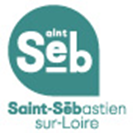 NOM : Prénom : Adresse :				Téléphone	:						Mail : Monsieur Le Maire,Par la présente, je sollicite une autorisation de stationnement pour un déménagement qui aura lieu le ………………………..…………20….À l’adresse suivante : ……………………………………………………………………………………						Fait à Saint-Sébastien-sur-Loire,						Le ……………………………						Signature,